CURSO DE FORMACIÓN PARA LA DIRECCIÓN DE INSTALACIONES DE RAYOS X CON FINES DIAGNÓSTICOSCurso Homologado por el Consejo de Seguridad Nuclear.Destinatarios: Veterinarios, médicos, odontólogos y podólogos.Fechas: Del 22 de febrero al 2 -3 de abril de 2022.Clases Teóricas: Formación e-learning Clases Prácticas: Días 2 o 3 de abril en las instalaciones del Hospital Veterinario de la Universidad de León.Inscripción:. Para veterinarios/as colegiados/as en Castilla y  León 240 €.    Otros veterinarios/as colegiados/as: 300 €.  Resto: 350 €Los/as  veterinarios/as colegiados/as en León tendrán una subvención de 50 €.Solicitudes: Las plazas se darán por orden de ingreso. El plazo finalizará el 31 de enero de 2022. Para la realización del curso es necesario un mínimo de 24 alumnos.Ingreso de matrícula: Banco Sabadell. Nº Cuenta: ES38 0081.5726.11.0001022505. Concepto: Curso Formación Instalaciones Rayos x 2022Una vez realizada la inscripción se ruega el envío mediante e-mail del resguardo al Colegio (leon@colvet.es ).Información: Colegio Oficial de Veterinarios de León. Tlf: 987252322 e-mail: leon@colvet.esOrganiza:                                                                                            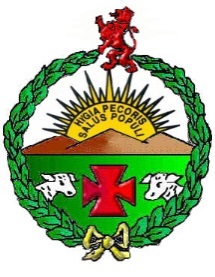 